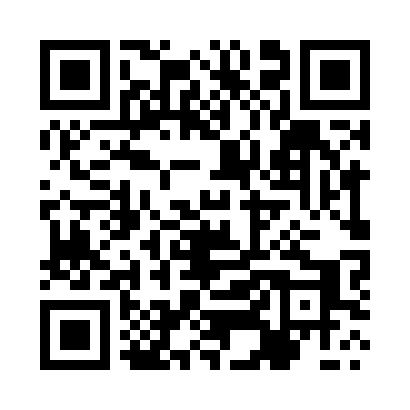 Prayer times for Zeszczynka, PolandMon 1 Apr 2024 - Tue 30 Apr 2024High Latitude Method: Angle Based RulePrayer Calculation Method: Muslim World LeagueAsar Calculation Method: HanafiPrayer times provided by https://www.salahtimes.comDateDayFajrSunriseDhuhrAsrMaghribIsha1Mon4:016:0112:314:577:018:532Tue3:595:5912:304:597:038:563Wed3:565:5712:305:007:048:584Thu3:535:5412:305:017:069:005Fri3:505:5212:295:027:089:026Sat3:475:5012:295:047:099:057Sun3:445:4712:295:057:119:078Mon3:415:4512:295:067:139:099Tue3:385:4312:285:077:159:1210Wed3:355:4112:285:087:169:1411Thu3:325:3912:285:107:189:1712Fri3:295:3612:285:117:209:1913Sat3:265:3412:275:127:219:2214Sun3:235:3212:275:137:239:2415Mon3:195:3012:275:147:259:2716Tue3:165:2812:275:157:269:2917Wed3:135:2512:265:167:289:3218Thu3:105:2312:265:187:309:3419Fri3:075:2112:265:197:319:3720Sat3:035:1912:265:207:339:4021Sun3:005:1712:255:217:359:4322Mon2:575:1512:255:227:379:4523Tue2:535:1312:255:237:389:4824Wed2:505:1112:255:247:409:5125Thu2:475:0912:255:257:429:5426Fri2:435:0712:255:267:439:5727Sat2:405:0512:245:277:4510:0028Sun2:365:0312:245:287:4710:0329Mon2:335:0112:245:297:4810:0630Tue2:294:5912:245:307:5010:09